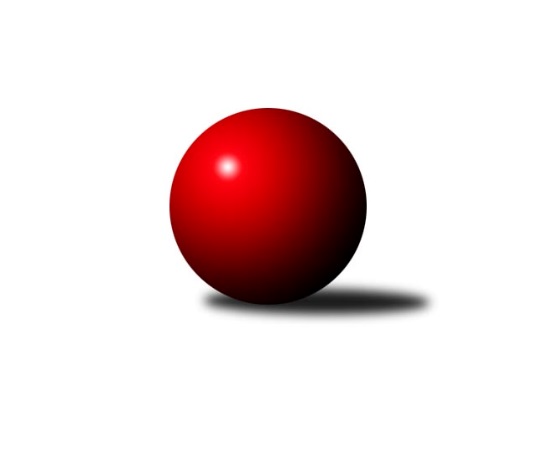 Č.1Ročník 2018/2019	3.5.2024 Krajský přebor MS 2018/2019Statistika 1. kolaTabulka družstev:		družstvo	záp	výh	rem	proh	skore	sety	průměr	body	plné	dorážka	chyby	1.	TJ Spartak Bílovec ˝A˝	1	1	0	0	8.0 : 0.0 	(12.0 : 0.0)	2660	2	1814	846	31	2.	TJ Unie Hlubina˝B˝	1	1	0	0	8.0 : 0.0 	(9.0 : 3.0)	2532	2	1731	801	36	3.	TJ Nový Jičín ˝A˝	1	1	0	0	7.0 : 1.0 	(9.5 : 2.5)	2428	2	1680	748	40	4.	TJ VOKD Poruba ˝A˝	1	1	0	0	6.0 : 2.0 	(7.0 : 5.0)	2432	2	1732	700	50	5.	TJ VOKD Poruba ˝B˝	1	1	0	0	6.0 : 2.0 	(6.0 : 6.0)	2347	2	1634	713	53	6.	TJ Sokol Dobroslavice ˝A˝	0	0	0	0	0.0 : 0.0 	(0.0 : 0.0)	0	0	0	0	0	7.	TJ Sokol Sedlnice ˝B˝	0	0	0	0	0.0 : 0.0 	(0.0 : 0.0)	0	0	0	0	0	8.	Kuželky Horní Benešov	1	0	0	1	2.0 : 6.0 	(6.0 : 6.0)	2316	0	1623	693	52	9.	KK Lipník nad Bečvou ˝A˝	1	0	0	1	2.0 : 6.0 	(5.0 : 7.0)	2284	0	1668	616	69	10.	TJ Horní Benešov ˝D˝	1	0	0	1	1.0 : 7.0 	(2.5 : 9.5)	2259	0	1620	639	56	11.	KK Minerva Opava ˝B˝	1	0	0	1	0.0 : 8.0 	(3.0 : 9.0)	2335	0	1673	662	53	12.	TJ Sokol Bohumín˝C˝	1	0	0	1	0.0 : 8.0 	(0.0 : 12.0)	2295	0	1672	623	57Tabulka doma:		družstvo	záp	výh	rem	proh	skore	sety	průměr	body	maximum	minimum	1.	TJ Spartak Bílovec ˝A˝	1	1	0	0	8.0 : 0.0 	(12.0 : 0.0)	2660	2	2660	2660	2.	TJ Unie Hlubina˝B˝	1	1	0	0	8.0 : 0.0 	(9.0 : 3.0)	2532	2	2532	2532	3.	TJ Nový Jičín ˝A˝	1	1	0	0	7.0 : 1.0 	(9.5 : 2.5)	2428	2	2428	2428	4.	TJ VOKD Poruba ˝B˝	1	1	0	0	6.0 : 2.0 	(6.0 : 6.0)	2347	2	2347	2347	5.	TJ Horní Benešov ˝D˝	0	0	0	0	0.0 : 0.0 	(0.0 : 0.0)	0	0	0	0	6.	TJ Sokol Bohumín˝C˝	0	0	0	0	0.0 : 0.0 	(0.0 : 0.0)	0	0	0	0	7.	Kuželky Horní Benešov	0	0	0	0	0.0 : 0.0 	(0.0 : 0.0)	0	0	0	0	8.	TJ Sokol Dobroslavice ˝A˝	0	0	0	0	0.0 : 0.0 	(0.0 : 0.0)	0	0	0	0	9.	TJ Sokol Sedlnice ˝B˝	0	0	0	0	0.0 : 0.0 	(0.0 : 0.0)	0	0	0	0	10.	KK Minerva Opava ˝B˝	0	0	0	0	0.0 : 0.0 	(0.0 : 0.0)	0	0	0	0	11.	TJ VOKD Poruba ˝A˝	0	0	0	0	0.0 : 0.0 	(0.0 : 0.0)	0	0	0	0	12.	KK Lipník nad Bečvou ˝A˝	1	0	0	1	2.0 : 6.0 	(5.0 : 7.0)	2284	0	2284	2284Tabulka venku:		družstvo	záp	výh	rem	proh	skore	sety	průměr	body	maximum	minimum	1.	TJ VOKD Poruba ˝A˝	1	1	0	0	6.0 : 2.0 	(7.0 : 5.0)	2432	2	2432	2432	2.	TJ Spartak Bílovec ˝A˝	0	0	0	0	0.0 : 0.0 	(0.0 : 0.0)	0	0	0	0	3.	TJ Unie Hlubina˝B˝	0	0	0	0	0.0 : 0.0 	(0.0 : 0.0)	0	0	0	0	4.	KK Lipník nad Bečvou ˝A˝	0	0	0	0	0.0 : 0.0 	(0.0 : 0.0)	0	0	0	0	5.	TJ Sokol Dobroslavice ˝A˝	0	0	0	0	0.0 : 0.0 	(0.0 : 0.0)	0	0	0	0	6.	TJ Sokol Sedlnice ˝B˝	0	0	0	0	0.0 : 0.0 	(0.0 : 0.0)	0	0	0	0	7.	TJ Nový Jičín ˝A˝	0	0	0	0	0.0 : 0.0 	(0.0 : 0.0)	0	0	0	0	8.	TJ VOKD Poruba ˝B˝	0	0	0	0	0.0 : 0.0 	(0.0 : 0.0)	0	0	0	0	9.	Kuželky Horní Benešov	1	0	0	1	2.0 : 6.0 	(6.0 : 6.0)	2316	0	2316	2316	10.	TJ Horní Benešov ˝D˝	1	0	0	1	1.0 : 7.0 	(2.5 : 9.5)	2259	0	2259	2259	11.	KK Minerva Opava ˝B˝	1	0	0	1	0.0 : 8.0 	(3.0 : 9.0)	2335	0	2335	2335	12.	TJ Sokol Bohumín˝C˝	1	0	0	1	0.0 : 8.0 	(0.0 : 12.0)	2295	0	2295	2295Tabulka podzimní části:		družstvo	záp	výh	rem	proh	skore	sety	průměr	body	doma	venku	1.	TJ Spartak Bílovec ˝A˝	1	1	0	0	8.0 : 0.0 	(12.0 : 0.0)	2660	2 	1 	0 	0 	0 	0 	0	2.	TJ Unie Hlubina˝B˝	1	1	0	0	8.0 : 0.0 	(9.0 : 3.0)	2532	2 	1 	0 	0 	0 	0 	0	3.	TJ Nový Jičín ˝A˝	1	1	0	0	7.0 : 1.0 	(9.5 : 2.5)	2428	2 	1 	0 	0 	0 	0 	0	4.	TJ VOKD Poruba ˝A˝	1	1	0	0	6.0 : 2.0 	(7.0 : 5.0)	2432	2 	0 	0 	0 	1 	0 	0	5.	TJ VOKD Poruba ˝B˝	1	1	0	0	6.0 : 2.0 	(6.0 : 6.0)	2347	2 	1 	0 	0 	0 	0 	0	6.	TJ Sokol Dobroslavice ˝A˝	0	0	0	0	0.0 : 0.0 	(0.0 : 0.0)	0	0 	0 	0 	0 	0 	0 	0	7.	TJ Sokol Sedlnice ˝B˝	0	0	0	0	0.0 : 0.0 	(0.0 : 0.0)	0	0 	0 	0 	0 	0 	0 	0	8.	Kuželky Horní Benešov	1	0	0	1	2.0 : 6.0 	(6.0 : 6.0)	2316	0 	0 	0 	0 	0 	0 	1	9.	KK Lipník nad Bečvou ˝A˝	1	0	0	1	2.0 : 6.0 	(5.0 : 7.0)	2284	0 	0 	0 	1 	0 	0 	0	10.	TJ Horní Benešov ˝D˝	1	0	0	1	1.0 : 7.0 	(2.5 : 9.5)	2259	0 	0 	0 	0 	0 	0 	1	11.	KK Minerva Opava ˝B˝	1	0	0	1	0.0 : 8.0 	(3.0 : 9.0)	2335	0 	0 	0 	0 	0 	0 	1	12.	TJ Sokol Bohumín˝C˝	1	0	0	1	0.0 : 8.0 	(0.0 : 12.0)	2295	0 	0 	0 	0 	0 	0 	1Tabulka jarní části:		družstvo	záp	výh	rem	proh	skore	sety	průměr	body	doma	venku	1.	TJ Horní Benešov ˝D˝	0	0	0	0	0.0 : 0.0 	(0.0 : 0.0)	0	0 	0 	0 	0 	0 	0 	0 	2.	TJ Spartak Bílovec ˝A˝	0	0	0	0	0.0 : 0.0 	(0.0 : 0.0)	0	0 	0 	0 	0 	0 	0 	0 	3.	TJ Unie Hlubina˝B˝	0	0	0	0	0.0 : 0.0 	(0.0 : 0.0)	0	0 	0 	0 	0 	0 	0 	0 	4.	TJ Sokol Bohumín˝C˝	0	0	0	0	0.0 : 0.0 	(0.0 : 0.0)	0	0 	0 	0 	0 	0 	0 	0 	5.	Kuželky Horní Benešov	0	0	0	0	0.0 : 0.0 	(0.0 : 0.0)	0	0 	0 	0 	0 	0 	0 	0 	6.	KK Minerva Opava ˝B˝	0	0	0	0	0.0 : 0.0 	(0.0 : 0.0)	0	0 	0 	0 	0 	0 	0 	0 	7.	TJ Sokol Dobroslavice ˝A˝	0	0	0	0	0.0 : 0.0 	(0.0 : 0.0)	0	0 	0 	0 	0 	0 	0 	0 	8.	TJ VOKD Poruba ˝A˝	0	0	0	0	0.0 : 0.0 	(0.0 : 0.0)	0	0 	0 	0 	0 	0 	0 	0 	9.	TJ Nový Jičín ˝A˝	0	0	0	0	0.0 : 0.0 	(0.0 : 0.0)	0	0 	0 	0 	0 	0 	0 	0 	10.	TJ Sokol Sedlnice ˝B˝	0	0	0	0	0.0 : 0.0 	(0.0 : 0.0)	0	0 	0 	0 	0 	0 	0 	0 	11.	TJ VOKD Poruba ˝B˝	0	0	0	0	0.0 : 0.0 	(0.0 : 0.0)	0	0 	0 	0 	0 	0 	0 	0 	12.	KK Lipník nad Bečvou ˝A˝	0	0	0	0	0.0 : 0.0 	(0.0 : 0.0)	0	0 	0 	0 	0 	0 	0 	0 Zisk bodů pro družstvo:		jméno hráče	družstvo	body	zápasy	v %	dílčí body	sety	v %	1.	Jakub Fabík 	TJ Spartak Bílovec ˝A˝ 	1	/	1	(100%)	2	/	2	(100%)	2.	Tomáš Binar 	TJ Spartak Bílovec ˝A˝ 	1	/	1	(100%)	2	/	2	(100%)	3.	Vladimír Štacha 	TJ Spartak Bílovec ˝A˝ 	1	/	1	(100%)	2	/	2	(100%)	4.	Pavla Hendrychová 	TJ Horní Benešov ˝D˝ 	1	/	1	(100%)	2	/	2	(100%)	5.	Radek Chovanec 	TJ Nový Jičín ˝A˝ 	1	/	1	(100%)	2	/	2	(100%)	6.	Jana Stehlíková 	TJ Nový Jičín ˝A˝ 	1	/	1	(100%)	2	/	2	(100%)	7.	Petr Hrňa 	TJ Nový Jičín ˝A˝ 	1	/	1	(100%)	2	/	2	(100%)	8.	Filip Sýkora 	TJ Spartak Bílovec ˝A˝ 	1	/	1	(100%)	2	/	2	(100%)	9.	Antonín Fabík 	TJ Spartak Bílovec ˝A˝ 	1	/	1	(100%)	2	/	2	(100%)	10.	Martin Skopal 	TJ VOKD Poruba ˝A˝ 	1	/	1	(100%)	2	/	2	(100%)	11.	Petr Oravec 	TJ VOKD Poruba ˝A˝ 	1	/	1	(100%)	2	/	2	(100%)	12.	Jiří Kratoš 	TJ VOKD Poruba ˝A˝ 	1	/	1	(100%)	2	/	2	(100%)	13.	Josef Hendrych 	KK Lipník nad Bečvou ˝A˝ 	1	/	1	(100%)	2	/	2	(100%)	14.	David Binar 	TJ Spartak Bílovec ˝A˝ 	1	/	1	(100%)	2	/	2	(100%)	15.	Richard Štětka 	KK Lipník nad Bečvou ˝A˝ 	1	/	1	(100%)	2	/	2	(100%)	16.	Jan Žídek 	TJ Unie Hlubina˝B˝ 	1	/	1	(100%)	2	/	2	(100%)	17.	Jiří Petr 	TJ Nový Jičín ˝A˝ 	1	/	1	(100%)	2	/	2	(100%)	18.	Milan Pčola 	TJ VOKD Poruba ˝B˝ 	1	/	1	(100%)	2	/	2	(100%)	19.	Petr Chodura 	TJ Unie Hlubina˝B˝ 	1	/	1	(100%)	2	/	2	(100%)	20.	Jiří Jedlička 	Kuželky Horní Benešov 	1	/	1	(100%)	2	/	2	(100%)	21.	Michal Hejtmánek 	TJ Unie Hlubina˝B˝ 	1	/	1	(100%)	2	/	2	(100%)	22.	Radek Škarka 	TJ Nový Jičín ˝A˝ 	1	/	1	(100%)	1.5	/	2	(75%)	23.	Martin Koraba 	Kuželky Horní Benešov 	1	/	1	(100%)	1	/	2	(50%)	24.	Roman Grüner 	TJ Unie Hlubina˝B˝ 	1	/	1	(100%)	1	/	2	(50%)	25.	Radim Bezruč 	TJ VOKD Poruba ˝B˝ 	1	/	1	(100%)	1	/	2	(50%)	26.	Josef Hájek 	TJ Unie Hlubina˝B˝ 	1	/	1	(100%)	1	/	2	(50%)	27.	Lukáš Trojek 	TJ VOKD Poruba ˝A˝ 	1	/	1	(100%)	1	/	2	(50%)	28.	Helena Martinčáková 	TJ VOKD Poruba ˝B˝ 	1	/	1	(100%)	1	/	2	(50%)	29.	Pavel Krompolc 	TJ Unie Hlubina˝B˝ 	1	/	1	(100%)	1	/	2	(50%)	30.	Zdeněk Mžik 	TJ VOKD Poruba ˝B˝ 	1	/	1	(100%)	1	/	2	(50%)	31.	Rostislav Sabela 	TJ VOKD Poruba ˝B˝ 	0	/	1	(0%)	1	/	2	(50%)	32.	Miroslav Procházka 	Kuželky Horní Benešov 	0	/	1	(0%)	1	/	2	(50%)	33.	David Schiedek 	Kuželky Horní Benešov 	0	/	1	(0%)	1	/	2	(50%)	34.	Eva Hradilová 	KK Lipník nad Bečvou ˝A˝ 	0	/	1	(0%)	1	/	2	(50%)	35.	Jaromír Martiník 	Kuželky Horní Benešov 	0	/	1	(0%)	1	/	2	(50%)	36.	Renáta Smijová 	KK Minerva Opava ˝B˝ 	0	/	1	(0%)	1	/	2	(50%)	37.	Jana Martínková 	KK Minerva Opava ˝B˝ 	0	/	1	(0%)	1	/	2	(50%)	38.	Jan Král 	KK Minerva Opava ˝B˝ 	0	/	1	(0%)	1	/	2	(50%)	39.	Jaromír Hendrych 	TJ Horní Benešov ˝D˝ 	0	/	1	(0%)	0.5	/	2	(25%)	40.	Martin Sekanina 	KK Lipník nad Bečvou ˝A˝ 	0	/	1	(0%)	0	/	2	(0%)	41.	Vilém Zeiner 	KK Lipník nad Bečvou ˝A˝ 	0	/	1	(0%)	0	/	2	(0%)	42.	Jaroslav Pěcha 	KK Lipník nad Bečvou ˝A˝ 	0	/	1	(0%)	0	/	2	(0%)	43.	Zdeněk Hebda 	TJ VOKD Poruba ˝B˝ 	0	/	1	(0%)	0	/	2	(0%)	44.	Jan Míka 	TJ VOKD Poruba ˝A˝ 	0	/	1	(0%)	0	/	2	(0%)	45.	Zdeněk Štohanzl 	KK Minerva Opava ˝B˝ 	0	/	1	(0%)	0	/	2	(0%)	46.	Karel Vágner 	KK Minerva Opava ˝B˝ 	0	/	1	(0%)	0	/	2	(0%)	47.	Tomáš Král 	KK Minerva Opava ˝B˝ 	0	/	1	(0%)	0	/	2	(0%)	48.	Pavel Plaček 	TJ Sokol Bohumín˝C˝ 	0	/	1	(0%)	0	/	2	(0%)	49.	Michal Blažek 	TJ Horní Benešov ˝D˝ 	0	/	1	(0%)	0	/	2	(0%)	50.	Zdeněk Smrža 	TJ Horní Benešov ˝D˝ 	0	/	1	(0%)	0	/	2	(0%)	51.	Tomáš Zbořil 	TJ Horní Benešov ˝D˝ 	0	/	1	(0%)	0	/	2	(0%)	52.	Martin Weiss 	Kuželky Horní Benešov 	0	/	1	(0%)	0	/	2	(0%)	53.	Ján Pelikán 	TJ Nový Jičín ˝A˝ 	0	/	1	(0%)	0	/	2	(0%)	54.	Jan Stuś 	TJ Sokol Bohumín˝C˝ 	0	/	1	(0%)	0	/	2	(0%)	55.	Zdeněk Kment 	TJ Horní Benešov ˝D˝ 	0	/	1	(0%)	0	/	2	(0%)	56.	Alfréd Hermann 	TJ Sokol Bohumín˝C˝ 	0	/	1	(0%)	0	/	2	(0%)	57.	Stanislav Sliwka 	TJ Sokol Bohumín˝C˝ 	0	/	1	(0%)	0	/	2	(0%)	58.	Miroslav Paloc 	TJ Sokol Bohumín˝C˝ 	0	/	1	(0%)	0	/	2	(0%)	59.	Jaroslav Klus 	TJ Sokol Bohumín˝C˝ 	0	/	1	(0%)	0	/	2	(0%)Průměry na kuželnách:		kuželna	průměr	plné	dorážka	chyby	výkon na hráče	1.	TJ Spartak Bílovec, 1-2	2477	1743	734	44.0	(412.9)	2.	TJ Unie Hlubina, 1-2	2433	1702	731	44.5	(405.6)	3.	TJ Sokol Sedlnice, 1-2	2390	1685	705	36.0	(398.4)	4.	KK Lipník nad Bečvou, 1-2	2358	1700	658	59.5	(393.0)	5.	TJ Nový Jičín, 1-4	2343	1650	693	48.0	(390.6)	6.	TJ VOKD Poruba, 1-4	2331	1628	703	52.5	(388.6)Nejlepší výkony na kuželnách:TJ Spartak Bílovec, 1-2TJ Spartak Bílovec ˝A˝	2660	1. kolo	Tomáš Binar 	TJ Spartak Bílovec ˝A˝	488	1. koloTJ Sokol Bohumín˝C˝	2295	1. kolo	Filip Sýkora 	TJ Spartak Bílovec ˝A˝	445	1. kolo		. kolo	Antonín Fabík 	TJ Spartak Bílovec ˝A˝	443	1. kolo		. kolo	Vladimír Štacha 	TJ Spartak Bílovec ˝A˝	435	1. kolo		. kolo	Jakub Fabík 	TJ Spartak Bílovec ˝A˝	430	1. kolo		. kolo	Miroslav Paloc 	TJ Sokol Bohumín˝C˝	419	1. kolo		. kolo	David Binar 	TJ Spartak Bílovec ˝A˝	419	1. kolo		. kolo	Jaroslav Klus 	TJ Sokol Bohumín˝C˝	401	1. kolo		. kolo	Stanislav Sliwka 	TJ Sokol Bohumín˝C˝	388	1. kolo		. kolo	Jan Stuś 	TJ Sokol Bohumín˝C˝	377	1. koloTJ Unie Hlubina, 1-2TJ Unie Hlubina˝B˝	2532	1. kolo	Michal Hejtmánek 	TJ Unie Hlubina˝B˝	449	1. koloKK Minerva Opava ˝B˝	2335	1. kolo	Jan Žídek 	TJ Unie Hlubina˝B˝	427	1. kolo		. kolo	Petr Chodura 	TJ Unie Hlubina˝B˝	418	1. kolo		. kolo	Roman Grüner 	TJ Unie Hlubina˝B˝	417	1. kolo		. kolo	Pavel Krompolc 	TJ Unie Hlubina˝B˝	417	1. kolo		. kolo	Jana Martínková 	KK Minerva Opava ˝B˝	414	1. kolo		. kolo	Josef Hájek 	TJ Unie Hlubina˝B˝	404	1. kolo		. kolo	Renáta Smijová 	KK Minerva Opava ˝B˝	399	1. kolo		. kolo	Zdeněk Štohanzl 	KK Minerva Opava ˝B˝	391	1. kolo		. kolo	Jan Král 	KK Minerva Opava ˝B˝	386	1. koloTJ Sokol Sedlnice, 1-2TJ Sokol Sedlnice ˝B˝	2429	1. kolo	Jaroslav Chvostek 	TJ Sokol Sedlnice ˝B˝	447	1. koloTJ Sokol Dobroslavice ˝A˝	2352	1. kolo	Petr Číž 	TJ Sokol Dobroslavice ˝A˝	434	1. kolo		. kolo	Renáta Janyšková 	TJ Sokol Sedlnice ˝B˝	426	1. kolo		. kolo	Martin Třečák 	TJ Sokol Dobroslavice ˝A˝	419	1. kolo		. kolo	Ivo Kovařík 	TJ Sokol Dobroslavice ˝A˝	409	1. kolo		. kolo	Michaela Tobolová 	TJ Sokol Sedlnice ˝B˝	398	1. kolo		. kolo	Ladislav Petr 	TJ Sokol Sedlnice ˝B˝	397	1. kolo		. kolo	David Juřica 	TJ Sokol Sedlnice ˝B˝	385	1. kolo		. kolo	Nikola Tobolová 	TJ Sokol Sedlnice ˝B˝	376	1. kolo		. kolo	Karel Kuchař 	TJ Sokol Dobroslavice ˝A˝	368	1. koloKK Lipník nad Bečvou, 1-2TJ VOKD Poruba ˝A˝	2432	1. kolo	Martin Skopal 	TJ VOKD Poruba ˝A˝	438	1. koloKK Lipník nad Bečvou ˝A˝	2284	1. kolo	Petr Oravec 	TJ VOKD Poruba ˝A˝	434	1. kolo		. kolo	Josef Hendrych 	KK Lipník nad Bečvou ˝A˝	423	1. kolo		. kolo	Jan Míka 	TJ VOKD Poruba ˝A˝	416	1. kolo		. kolo	Lukáš Trojek 	TJ VOKD Poruba ˝A˝	407	1. kolo		. kolo	Richard Štětka 	KK Lipník nad Bečvou ˝A˝	398	1. kolo		. kolo	Jiří Kratoš 	TJ VOKD Poruba ˝A˝	395	1. kolo		. kolo	Eva Hradilová 	KK Lipník nad Bečvou ˝A˝	381	1. kolo		. kolo	Martin Sekanina 	KK Lipník nad Bečvou ˝A˝	369	1. kolo		. kolo	Jaroslav Pěcha 	KK Lipník nad Bečvou ˝A˝	360	1. koloTJ Nový Jičín, 1-4TJ Nový Jičín ˝A˝	2428	1. kolo	Radek Chovanec 	TJ Nový Jičín ˝A˝	428	1. koloTJ Horní Benešov ˝D˝	2259	1. kolo	Petr Hrňa 	TJ Nový Jičín ˝A˝	418	1. kolo		. kolo	Jana Stehlíková 	TJ Nový Jičín ˝A˝	415	1. kolo		. kolo	Pavla Hendrychová 	TJ Horní Benešov ˝D˝	414	1. kolo		. kolo	Radek Škarka 	TJ Nový Jičín ˝A˝	408	1. kolo		. kolo	Ján Pelikán 	TJ Nový Jičín ˝A˝	385	1. kolo		. kolo	Zdeněk Smrža 	TJ Horní Benešov ˝D˝	382	1. kolo		. kolo	Jiří Petr 	TJ Nový Jičín ˝A˝	374	1. kolo		. kolo	Tomáš Zbořil 	TJ Horní Benešov ˝D˝	370	1. kolo		. kolo	Michal Blažek 	TJ Horní Benešov ˝D˝	369	1. koloTJ VOKD Poruba, 1-4TJ VOKD Poruba ˝B˝	2347	1. kolo	Jiří Jedlička 	Kuželky Horní Benešov	416	1. koloKuželky Horní Benešov	2316	1. kolo	Milan Pčola 	TJ VOKD Poruba ˝B˝	411	1. kolo		. kolo	Zdeněk Mžik 	TJ VOKD Poruba ˝B˝	407	1. kolo		. kolo	Martin Weiss 	Kuželky Horní Benešov	388	1. kolo		. kolo	Zdeněk Hebda 	TJ VOKD Poruba ˝B˝	387	1. kolo		. kolo	Jaromír Martiník 	Kuželky Horní Benešov	387	1. kolo		. kolo	Radim Bezruč 	TJ VOKD Poruba ˝B˝	384	1. kolo		. kolo	Helena Martinčáková 	TJ VOKD Poruba ˝B˝	383	1. kolo		. kolo	Martin Koraba 	Kuželky Horní Benešov	377	1. kolo		. kolo	Miroslav Procházka 	Kuželky Horní Benešov	375	1. koloČetnost výsledků:	8.0 : 0.0	2x	7.0 : 1.0	1x	6.0 : 2.0	2x	2.0 : 6.0	1x